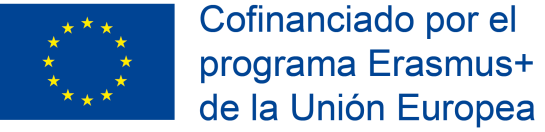 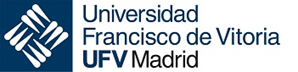 Solicitud Previa de Participación (Erasmus+ Prácticas)DATOS DEL ALUMNOSolicito participar en el programa Erasmus+ Prácticas en la modalidad de “estudiante recién titulado/a”.Declaro que mi expediente académico está abierto en la fecha de presentación de esta solicitud.He leído y consiento la política de privacidad de la UFV:El responsable del tratamiento de sus datos es la Universidad Francisco de Vitoria (UFV), CIF G80480197. La finalidad del tratamiento es atender su solicitud de admisión y gestionar dicho proceso, así como remitirle comunicaciones en relación con el mismo. La legitimación del tratamiento es el consentimiento del interesado marcando la casilla destinada a tal efecto. La información facilitada no será comunicada a terceros salvo a prestadores de servicio con acceso a datos. Los datos serán conservados durante un año. En el caso de matricularse en algún programa académico, sus datos de carácter personal serán tratados conforme a lo especificado en la información de protección de datos de la matrícula. Se solicita el consentimiento del participante a la posible publicación de su nombre, apellidos e imagen para dar publicidad y difusión al evento, en soportes web, redes sociales y medios de comunicación. El interesado podrá ejercitar respecto a sus datos los derechos de acceso, rectificación, supresión, oposición, limitación del tratamiento y portabilidad enviando un escrito a la Secretaría General de la Universidad Francisco de Vitoria, Ctra. M-515 Pozuelo-Majadahonda Km. 1,800; 28223, Pozuelo de Alarcón (Madrid), o al correo electrónico dpd@ufv.es  Si a través del presente formulario facilita datos de terceras personas, le informamos de que queda obligado a informar al interesado sobre el contenido de esta cláusula. Puede consultar la información ampliada en la web: http://www.ufv.es/politica-de-privacidadadmisiones/ Fecha:Firma:Para ser aceptada, el alumnado debe enviar esta Solicitud de Participación Previa a la Oficina de Relaciones Internacionales de la UFV a outgoing@ufv.es durante su último curso de estudios, y mientras su expediente académico siga abierto.Para la realización de la movilidad, el alumno dispone de un plazo de 6 meses contados a partir de la fecha de la presentación de esta Solicitud de Participación Previa para presentar la solicitud para la realización de la movilidad de acuerdo con el procedimiento establecido en la Convocatoria Erasmus+ Prácticas abierta.Nombre y apellidos:DNI, NIE o Pasaporte:Email:Teléfono de contacto:Titulación:Mes previsto de finalización de estudios: